Lekce .28 -The Alphabet-slovíčka -naučit se abecedu (hláskování písmen = spelování)--Uč.str.58/1-naučit se písničku :https://www.youtube.com/watch?v=71h8MZshGSsstr .58/2 -hláskuj písmena       59/3,4(nauč se rozhovor se svým jménem)Ps str.58/1          59/2,3 Příloha -pokyny k nácviku abecedy + Dú https://www.youtube.com/watch?v=swmEj9JMhOYhttp://www.jazykolog.cz/anglicke-testy/online-test/137/spelling-cviceni-na-abecedu-a-spellinghttps://testi.cz/testy/anglictina/anglicka-abeceda/vyhodnoceni/?Příloha- 3.A–25.2-29.5.2020Vzhledem k tomu, že anglický pravopis nemá téměř žádná pevná pravidla, žáci se musejí každé slovo naučit číst a psát ,jako celek z paměti .Každé slovo se tedy učí vyhláskovat (vyspelovat) : Např -Lucie ( el ju se: ai i: )Pozor! Písmena s háčky se uvádějí bez háčků = Šimon -Simon-písmeno ch v angličtině neexistuje ,takže se hláskuje, jako dvě písmena C a H : chair ( si: eič ei ai a:-písmena, která mají za sebou dvojtečku čteme dlouze e/ i: / t/ti: /-pamětný nácvik provádějte po částech ,nejlépe po linkách-pokud linku zvládnete ,přeházejte písmena v jiném pořadí-další krok je hláskování krátkých slov : bag ,dad ,mum,bed,cat ,egg / i: dabl dži : /Dú -Seřaď podle abecedy: očísluj jejich pořadí např 2 colour 1 cheese , 4 head 3grandma1) __bike ___mum ___ apple __hello2) __ plum ___ banana ____cut ____ put3) ___orange ___lemon ___great ___egg4) ___ Sunday ____Friday ____Monday ___Saturday5)___ twenty ____ten ____ three ___twelveKteré písmena anglické abecedy takto hláskujeme ?1) /si :/ _____ 6) /džei/____2) /ai/ ______ 7) /wai/___3) /eič/ _____ 8) /dži: /_____4) /kju:/ ____ 9) /dablju :/____5) /kei/______ 10) /eks/ _____Dú pošli na můj e-mail nebo napiš do domácího sešitu.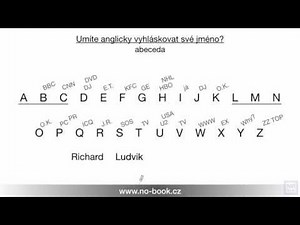 abeceda v angličtiněhttp://www.richardludvik.cz Chytré pomůcky, jak si zapamatovat anglickou abecedu. Najdete zde výslovnost všech písmen a tipy na jednotlivá písmenka. Uvidíte, že to nebude tak těžké. Nemusíte znát všechna písmenka anglické abecedy, ale vyhláskovat své příjmení se vám může hodit. Více video tipů najdete na www ...www.youtube.comSpelling - cvičení na abecedu a spelling. | anglický test na slovní zásobu | Začátečníci + | jazykolog.czPrávě si zlepšuji svou angličtinu. Jednoduchý poslech na spellování na mix slovíček vhodný pro začátečníkywww.jazykolog.czanglická abecedaVědomostní testy online. Angličtina, čeština, němčina, matematika, filmy, seriály, knihy, historie a jiné, zábavné i poučné.testi.cz